ИзвещениеО внесении изменений в котировочную документацию № 03/ЗК-АО ВРМ/2022Уважаемые господа!Акционерное общество «Вагонреммаш» сообщает Вам о внесении изменений в котировочную документацию № 03/ЗК-АО ВРМ/2022 на право заключения Договора поставки плиты фанерной (далее – Товар) для нужд Тамбовского ВРЗ, Воронежского ВРЗ - филиалов АО «ВРМ» с 1 февраля 2022 года до 30 июня 2022 года.1. Внести изменения в извещение о запросе котировок цен и изложить его в следующей редакции: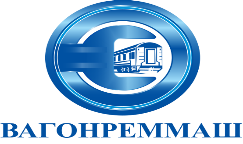 АКЦИОНЕРНОЕ ОБЩЕСТВО «ВАГОНРЕММАШ». Москва, набережная Академика Туполева, дом 15, корпус 2, офис 27тел. (499) 550-28-90, факс (499) 550-28-96, www.vagonremmash.ru«Акционерное общество «Вагонреммаш» (АО «ВРМ») (далее – Заказчик) сообщает о проведении запроса котировок цен № 03/ЗК-АО ВРМ/2022 на право заключения Договора поставки плиты фанерной (далее – Товар) для нужд Тамбовского ВРЗ, Воронежского ВРЗ - филиалов АО «ВРМ» с 1 февраля 2022 года до 30 июня 2022 года. Котировочные заявки подаются в письменной форме в запечатанных конвертах до 10-00 часов московского времени «31» января 2022 г. по адресу: 105005, г. Москва, набережная Академика Туполева, дом 15, корпус 2, офис 27.Организатором запроса котировок цен является АО «ВРМ» в лице сектора по проведению конкурсных процедур и мониторингу цен на закупаемые ТМЦ (далее Организатор). Представитель Организатора, ответственный за проведение запроса котировок цен – Беленков Сергей Анатольевич, email: belenkovsa@vagonremmash.ru. Тел. 8 (495) 550-28-90 доб. 272.Извещение о проведении запроса котировок цен № 03/ЗК-АО ВРМ/2022 размещено на официальном сайте АО «ВРМ» www.vagonremmash.ru , (раздел «Тендеры»). Предметом запроса котировок цен является поставка плиты фанерной  (далее – Товар) для нужд для нужд Тамбовского ВРЗ и Воронежского ВРЗ –  филиалов АО «ВРМ» с 1 февраля 2022 года до 30 июня 2022 года. Начальная (максимальная) цена договора составляет: 18 598 200 (Восемнадцать миллионов пятьсот девяносто восемь тысяч двести) рублей 00 копеек, без учета НДС;22 317 840 (Двадцать два миллиона триста семнадцать тысяч восемьсот сорок) рублей 00 копеек, с учетом всех налогов, включая НДС.Настоящим приглашаем Вас принять участие в запросе котировок цен на нижеизложенных условиях (прилагаются).»2. Внести изменения в п. 2.5 котировочной документации и изложить его в следующей редакции:«2.5. Котировочная заявка должна быть представлена до 10-00 часов московского времени «31» января 2022 г. по адресу: 105005, г. Москва, набережная Академика Туполева, дом 15, корпус, 2, офис 27. ». 3. Внести изменения в п. 5.2. котировочной документации и изложить его в следующей редакции:«5.2. Рассмотрение котировочных заявок осуществляется экспертной группой совместно с организатором по адресу: 105005, г. Москва, набережная Академика Туполева, дом 15, корпус, 2, офис 27, «31» января 2022 г. в 11:00 (московское время).».4. Внести изменения в п. 5.8. котировочной документации и изложить его в следующей редакции:«5.8. Подведение итогов запроса котировок цен проводится по адресу: 105005, г. Москва, набережная Академика Туполева, дом 15, корпус, 2, офис 27, «31» января 2022 г.».5. Внести изменения в п. 7.2. котировочной документации и изложить его в следующей редакции:«7.2. Начальная (максимальная) цена договора составляет: 18 598 200 (Восемнадцать миллионов пятьсот девяносто восемь тысяч двести) рублей 00 копеек, без учета НДС;22 317 840 (Двадцать два миллиона триста семнадцать тысяч восемьсот сорок) рублей 00 копеек, с учетом всех налогов, включая НДС.В случае изменения налогового законодательства виды и ставки налогов будут применяться в соответствии с такими изменениями.Начальная (максимальная) цена Договора включает в себя стоимость Товара, стоимость доставки товара до места загрузки в транспортное средство, стоимость погрузочно-разгрузочных работ при отправлении (отгрузке) товара, стоимость запорных устройств, защитной упаковки, невозвратной тары,  стоимость по доставке Товара до склада Заказчика.»6. Внести изменения в п. 7.8. котировочной документации и изложить его в следующей редакции:«7.8. Объем и единичные расценки указаны в Таблице №1:Председатель конкурсной комиссии АО «ВРМ»		            А.В. Попов